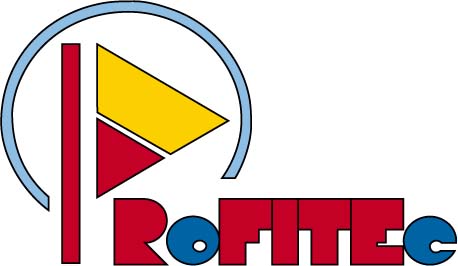 Ve Struze 3012/1, 400 11  Ústí n. L.tel.: 475 603 739, fax: 475 603 738mobil: 608 225 927, 608 225 922, 608 225 921, 608 225 228IČO: 66074487, DIČ: CZ7902212923Bankovní spojení: KB Ústí n. L., č. účtu: 78-4568780247/0100Akceptace objednávky							Domov pro seniory Krásné Březno, p. o.							Rozcestí 9							400 07 Ústí nad Labem						V Ústí nad Labem, 17. 4. 2018Tímto akceptujeme vaší objednávku č. 72/2018 ze dne 16. 4. 2018 v plném rozsahu. S pozdravem								Luboš Novák								Majitel firmy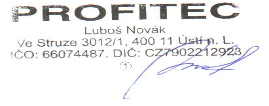 